Сатница Пријема првака за школску 2020/2021. годинуЗнак одељења : 25 УЧЕНИКА, 13 дечака, 12 девојчица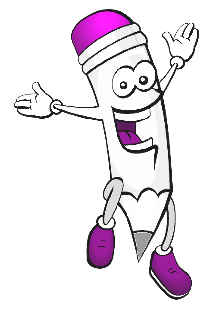 Знак одељења : 25 УЧЕНИКА, 13 дечака, 12 девојчицаЗнак одељења : 25 УЧЕНИКА, 13 дечака, 12 девојчицаЗнак одељења : 25 УЧЕНИКА, 13 дечака, 12 девојчицаЗнак одељења : 25 УЧЕНИКА, 13 дечака, 12 девојчицаМесто пријема ученика и родитеља:Главни улаз школе,  зелени простор у дворишту испред школеГлавни улаз школе,  зелени простор у дворишту испред школеГлавни улаз школе,  зелени простор у дворишту испред школеГлавни улаз школе,  зелени простор у дворишту испред школеТермин пријема:31.8.2020.16.00- 16.3016.30-17.0017.00-17.3017.30-18.00Група деце:првих седморо по азбучном списку одељења(од редног  броја 1 до редног броја 7)других шесторо по азбучном списку одељења(од редног  броја 8 до редног броја 13)трећих шесторо по азбучном списку одељења(од редног  броја 14 до редног броја 19)последњих шесторо по азбучном списку одељења         (од редног  броја 20 до редног броја 25)Знак одељења: 25 УЧЕНИКА, 12 дечака, 13 девојчица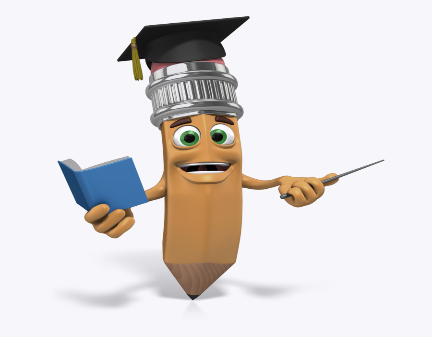 Знак одељења: 25 УЧЕНИКА, 12 дечака, 13 девојчицаЗнак одељења: 25 УЧЕНИКА, 12 дечака, 13 девојчицаЗнак одељења: 25 УЧЕНИКА, 12 дечака, 13 девојчицаЗнак одељења: 25 УЧЕНИКА, 12 дечака, 13 девојчицаМесто пријема ученика и родитеља:Улаз  код продавнице Универ, школско двориштеУлаз  код продавнице Универ, школско двориштеУлаз  код продавнице Универ, школско двориштеУлаз  код продавнице Универ, школско двориштеТермин пријема:31.8.2020.16.00- 16.3016.30-17.0017.00-17.3017.30-18.00Група деце:првих седморо по азбучном списку одељења(од редног  броја 1 до редног броја 7)других шесторо по азбучном списку одељења(од редног  броја 8 до редног броја 13)трећих шесторо по азбучном списку одељења(од редног  броја 14 до редног броја 19)последњих шесторо по азбучном списку одељења         (од редног  броја 20 до редног броја 25)Знак одељења:25 УЧЕНИКА 12 дечака, 13 девојчица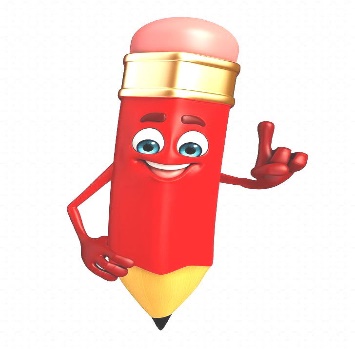 Знак одељења:25 УЧЕНИКА 12 дечака, 13 девојчицаЗнак одељења:25 УЧЕНИКА 12 дечака, 13 девојчицаЗнак одељења:25 УЧЕНИКА 12 дечака, 13 девојчицаЗнак одељења:25 УЧЕНИКА 12 дечака, 13 девојчицаМесто пријема ученика и родитеља:Улаз бр. 6, школско двориште, одбојкашки теренУлаз бр. 6, школско двориште, одбојкашки теренУлаз бр. 6, школско двориште, одбојкашки теренУлаз бр. 6, школско двориште, одбојкашки теренТермин пријема:31.8.2020.16.00- 16.3016.30-17.0017.00-17.3017.30-18.00Група деце:првих седморо по азбучном списку одељења(од редног  броја 1 до редног броја 7)других шесторо по азбучном списку одељења(од редног  броја 8 до редног броја 13)трећих шесторо по азбучном списку одељења(од редног  броја 14 до редног броја 19)последњих шесторо по азбучном списку одељења         (од редног  броја 20 до редног броја 25)Знак одељења:25 УЧЕНИКА 13 дечака, 12 девојчица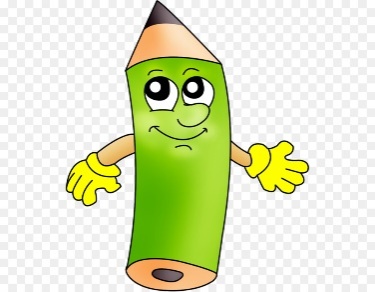 Знак одељења:25 УЧЕНИКА 13 дечака, 12 девојчицаЗнак одељења:25 УЧЕНИКА 13 дечака, 12 девојчицаЗнак одељења:25 УЧЕНИКА 13 дечака, 12 девојчицаЗнак одељења:25 УЧЕНИКА 13 дечака, 12 девојчицаМесто пријема ученика и родитеља:Улаз бр. 7, школско двориште, кошаркашки терен Улаз бр. 7, школско двориште, кошаркашки терен Улаз бр. 7, школско двориште, кошаркашки терен Улаз бр. 7, школско двориште, кошаркашки терен Термин пријема:31.8.2020.16.00- 16.3016.30-17.0017.00-17.3017.30-18.00Група деце:првих седморо по азбучном списку одељења(од редног  броја 1 до редног броја 7)других шесторо по азбучном списку одељења(од редног  броја 8 до редног броја 13)трећих шесторо по азбучном списку одељења(од редног  броја 14 до редног броја 19)последњих шесторо по азбучном списку одељења         (од редног  броја 20 до редног броја 25)Знак одељења:26 УЧЕНИКА 13 дечака, 13 девојчица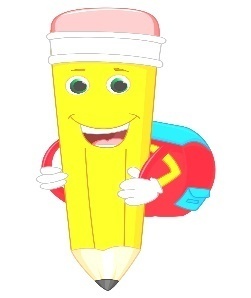 Знак одељења:26 УЧЕНИКА 13 дечака, 13 девојчицаЗнак одељења:26 УЧЕНИКА 13 дечака, 13 девојчицаЗнак одељења:26 УЧЕНИКА 13 дечака, 13 девојчицаЗнак одељења:26 УЧЕНИКА 13 дечака, 13 девојчицаМесто пријема ученика и родитеља:Улаз бр. 6, школско двориште, Улаз бр. 6, школско двориште, Улаз бр. 6, школско двориште, Улаз бр. 6, школско двориште, Термин пријема:31.8.2020.16.00- 16.3016.30-17.0017.00-17.3017.30-18.00Група деце:првих седморо по азбучном списку одељења(од редног  броја 1 до редног броја 7)других шесторо по азбучном списку одељења(од редног  броја 8 до редног броја 13)трећих шесторо по азбучном списку одељења(од редног  броја 14 до редног броја 19)последњих шесторо по азбучном списку одељења         (од редног  броја 20 до редног броја 25)Знак одељења:25 УЧЕНИКА, 13 дечака, 12 девојчица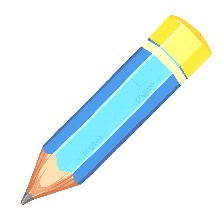 Знак одељења:25 УЧЕНИКА, 13 дечака, 12 девојчицаЗнак одељења:25 УЧЕНИКА, 13 дечака, 12 девојчицаЗнак одељења:25 УЧЕНИКА, 13 дечака, 12 девојчицаЗнак одељења:25 УЧЕНИКА, 13 дечака, 12 девојчицаМесто пријема ученика и родитеља:Улаз бр. 7 , школско двориштеУлаз бр. 7 , школско двориштеУлаз бр. 7 , школско двориштеУлаз бр. 7 , школско двориштеТермин пријема:31.8.2020.16.00- 16.3016.30-17.0017.00-17.3017.30-18.00Група деце:првих седморо по азбучном списку одељења(од редног  броја 1 до редног броја 7других шесторо по азбучном списку одељења(од редног  броја 8 до редног броја 13)трећих шесторо по азбучном списку одељења(од редног  броја 14 до редног броја 19)последњих шесторо по азбучном списку одељења         (од редног  броја 20 до редног броја 25)Знак одељења:25 УЧЕНИКА, 13 дечака, 12 девојчица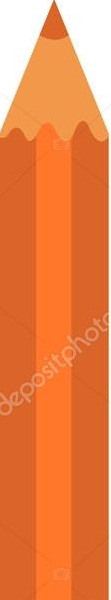 Знак одељења:25 УЧЕНИКА, 13 дечака, 12 девојчицаЗнак одељења:25 УЧЕНИКА, 13 дечака, 12 девојчицаЗнак одељења:25 УЧЕНИКА, 13 дечака, 12 девојчицаЗнак одељења:25 УЧЕНИКА, 13 дечака, 12 девојчицаМесто пријема ученика и родитеља:Улаз  код боравка, школско двориштеУлаз  код боравка, школско двориштеУлаз  код боравка, школско двориштеУлаз  код боравка, школско двориштеТермин пријема:31.8.2020.16.00- 16.3016.30-17.0017.00-17.3017.30-18.00Група деце:првих седморо по азбучном списку одељења(од редног  броја 1 до редног броја 7)других шесторо по азбучном списку одељења(од редног  броја 8 до редног броја 13)трећих шесторо по азбучном списку одељења(од редног  броја 14 до редног броја 19)последњих шесторо по азбучном списку одељења         (од редног  броја 20 до редног броја 25)